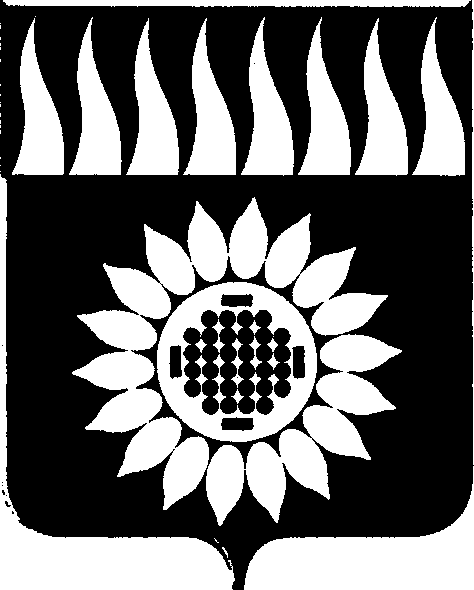 ГОРОДСКОЙ ОКРУГ ЗАРЕЧНЫЙД У М Ашестой  созыв_____________________________________________________________________________________________________ШЕСТЬДЕСЯТ ПЯТОЕ ВНЕОЧЕРЕДНОЕ ЗАСЕДАНИЕР Е Ш Е Н И Е13.02.2020 № 07-РО внесении изменений в решение Думы от 19.12.2019 № 124-Р «О бюджете городского округа Заречный на 2020 год и плановый период 2021-2022 годов»В соответствии со статьями 92.1 и 158 Бюджетного кодекса Российской Федерации, на основании статей 25, 58 Устава городского округа ЗаречныйДума решила:1. Внести в решение Думы городского округа Заречный от 19.12.2019 № 124-Р «О бюджете городского округа Заречный на 2020 год и плановый период 2021-2022 годов» следующие изменения:1.1. пункт 2 изложить в следующей редакции: «2. Установить общий объем расходов местного бюджета:1 507 270 571 руб. на 2020 год;1 435 679 875 руб., в том числе общий объем условно утвержденных расходов - 19 939 840 руб., на 2021 год;1 447 526 126 руб., в том числе общий объем условно утвержденных расходов - 38 863 686 руб., на 2022 год.»;1.2. пункт 3 изложить в следующей редакции:«3. Установить дефицит местного бюджета:83 994 681 руб. на 2020 год;30 430 480 руб. на 2021 год;35 091 025 руб. на 2022 год.»;1.3. утвердить распределение бюджетных ассигнований по разделам, подразделам, целевым статьям (муниципальным программам и непрограммным направлениям деятельности), группам и подгруппам видов расходов классификации расходов бюджетов на 2020 год (приложение № 5) в новой редакции;1.4. утвердить ведомственную структуру расходов бюджета городского округа Заречный на 2020 год (приложение № 7) в новой редакции;1.5. утвердить свод источников финансирования дефицита бюджета городского округа Заречный на 2020 год (приложение № 10), на 2021 и 2022 годы (приложение № 11) в новых редакциях;1.6. утвердить программу муниципальных заимствований на 2020 год (приложение № 12), на 2021 и 2022 годы (приложение № 13) в новых редакциях;1.7. утвердить перечень муниципальных программ городского округа Заречный, подлежащих реализации в 2020 году (приложение № 14) в новой редакции;1.8. пункт 16 изложить в следующей редакции: «16. Утвердить объем бюджетных ассигнований Дорожного фонда городского округа Заречный:82 354 397,31 руб. на 2020 год;55 381 385,57 руб. на 2021 год;26 381 386,00 руб. на 2022 год».2. Опубликовать настоящее решение в установленном порядке.Председатель Думы городского округа                                         				А.А. КузнецовГлава городского округа									А.В. Захарцев